Муниципальное учреждение дополнительного образования 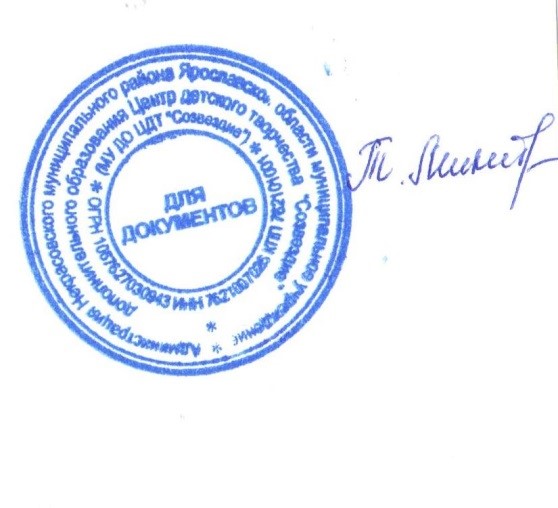 Центр детского творчества «Созвездие»УТВЕЖДАЮ:Директор МУ ДО ЦДТ «Созвездие»_______ ____________ Т.В. МикитюкПриказ № 1/6 от 09.01.2020 г.Положениео телефоне доверия «Антикоррупция» 1. Настоящее положение определяет правила организации работы телефона доверия «Антикоррупция» по вопросам противодействия коррупции муниципального учреждения дополнительного образования Центр детского творчества «Созвездие» (далее – организации).2. Телефон доверия «Антикоррупция» – канал связи с гражданами и юридическими лицами, созданный в целях получения дополнительной информации для совершенствования деятельности организации по вопросам противодействия коррупции, оперативного реагирования на возможные коррупционные проявления в деятельности работников организации, а также для обеспечения защиты прав и законных интересов граждан и юридических лиц.3. По телефону доверия «Антикоррупция» принимается и рассматривается информация о фактах: – коррупционных проявлений в действиях работников организации; – конфликта интересов в действиях работников организации; – несоблюдения работниками организации требований Антикоррупционной политики организации и законодательства Российской Федерации.4. Информация о функционировании телефона доверия «Антикоррупция» и о правилах приема обращений размещается на официальном сайте организации в информационно-телекоммуникационной сети «Интернет».5. Телефон доверия «Антикоррупция» устанавливается у лица, ответственного за реализацию Антикоррупционой политики организации.6. Телефон доверия «Антикоррупция» функционирует в автоматическом режиме и оснащен системой записи поступающих обращений (функция «автоответчик»).7. Прием и запись обращений по телефону доверия «Антикоррупция»  осуществляется ежедневно в круглосуточном режиме.8. Время приема одного обращения в режиме работы автоответчика составляет 3 минуты.9. Примерный текст сообщения, который должен в автоматическом режиме воспроизводиться при соединении с абонентом: «Здравствуйте, Вы позвонили по телефону доверия «Антикоррупция» муниципального учреждения дополнительного образования Центр детского творчества «Созвездие». Время Вашего обращения не должно превышать 3 минут, пожалуйста, после звукового сигнала назовите свою фамилию, имя, отчество, номер контактного телефона и передайте Ваше сообщение о фактах коррупции и иных нарушениях законодательства о противодействии коррупции, совершенных работниками организации. Анонимные обращения и обращения, не касающиеся коррупционных действий работников организации, не рассматриваются, конфиденциальность Вашего обращения гарантируется. Обращаем Ваше внимание на то, что статьей 306 Уголовного кодекса Российской Федерации предусмотрена уголовная ответственность за заведомо ложный донос о совершении преступления».10. В случае, если в сообщении, поступившем по телефону доверия «Антикоррупция», содержится информация о номере контактного телефона гражданина, необходимо связаться с гражданином по этому номеру с целью уточнения иных деталей сообщения и выяснения почтового адреса для направления ответа (в случае, если заявитель просит направить ему письменный ответ).11. Все обращения, поступающие по телефону доверия «Антикоррупция», не позднее следующего рабочего дня с момента их получения подлежат обязательному внесению в журнал регистрации обращений граждан и организаций, поступивших по телефону доверия «Антикоррупция» по вопросам противодействия коррупции (далее – Журнал).Форма Журнала предусмотрена приложением № 1 к настоящему Положению, обращения оформляются по форме, предусмотренной приложением № 2 к настоящему Положению. Журнал должен быть прошит и пронумерован, а также заверен оттиском печати организации.12. Обращения, поступающие по телефону доверия «Антикоррупция», не относящиеся к информации о фактах, указанных в пункте 3 настоящего Порядка, анонимные обращения (без указания фамилии гражданина, направившего обращение), а также обращения, не содержащие почтового адреса или номера контактного телефона, регистрируются в Журнале, но ответ на обращение не направляется.13. Организацию работы телефона доверия «Антикоррупция» осуществляют лица, ответственные за реализацию Антикоррупционной политики организации, которые: – регистрируют обращение в Журнале; – при наличии в обращении информации о фактах, указанных в пункте 3 настоящего Порядка, направляют обращение руководителю организации не позднее следующего рабочего дня с момента его поступления для обеспечения рассмотрения в порядке и сроки, установленные Федеральным законом от 2 мая 2006 г. № 59-ФЗ «О порядке рассмотрения обращений граждан Российской Федерации»; – анализируют и обобщают обращения, поступившие по телефону доверия «Антикоррупция», в целях разработки и реализации антикоррупционных мероприятий в организации.14. Ответственность за техническое сопровождение функционирования телефона доверия «Антикоррупция» осуществляется лицом, определяемым руководителем организации.15. Работники организации, допущенные к информации, полученной по телефону доверия «Антикоррупция», несут персональную ответственность за соблюдение конфиденциальности полученных сведений в соответствии с законодательством Российской Федерации.Приложение № 1к положению о телефоне доверия«Антикоррупция»Журналрегистрации обращений граждан и организаций, поступившихпо телефону доверия «Антикоррупция» по вопросам противодействия коррупцииПриложение № 2к положению о телефоне доверия«Антикоррупция»Обращение,поступившее на телефон доверия «Антикоррупция» по вопросампротиводействия коррупцииДата, время:__________________________________________________________________(указывается дата, время поступления обращения на телефон доверия «Антикоррупция»)Фамилия, имя, отчество, название организации:__________________________________________________________________(указывается Ф.И.О. гражданина, название организации, либо делается__________________________________________________________________запись о том, что гражданин не сообщил Ф.И.О.,___________________________________________________________________                                        название организации)Место проживания гражданина, юридический адрес организации:__________________________________________________________________(указывается адрес, который сообщил гражданин,__________________________________________________________________либо делается запись о том, что гражданин адрес не сообщил)Контактный телефон:__________________________________________________________________(номер телефона, с которого звонил и/или который сообщил гражданин,__________________________________________________________________  либо делается запись о том, что телефон не определился и/или гражданинномер телефона не сообщил)Содержание обращения:___________________________________________________________________________________________________________________________________________________________________________________________________________Обращение принял:__________________________________________________________________    (должность, фамилия и инициалы, подпись лица, принявшего обращение)Регистрационный номер в журналерегистрации обращений            ________________________Дата регистрации обращения       «__» ___________ 20__ г.N п/пДата, время регистрации обращенияКраткое содержание обращенияФ.И.О. абонента (при наличии информации)Адрес, телефон абонента (при наличии информации)Ф.И.О. работника организации, обработавшего обращение, подписьПринятые меры